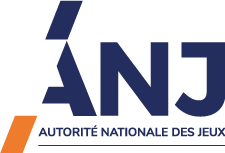 SOMMAIRE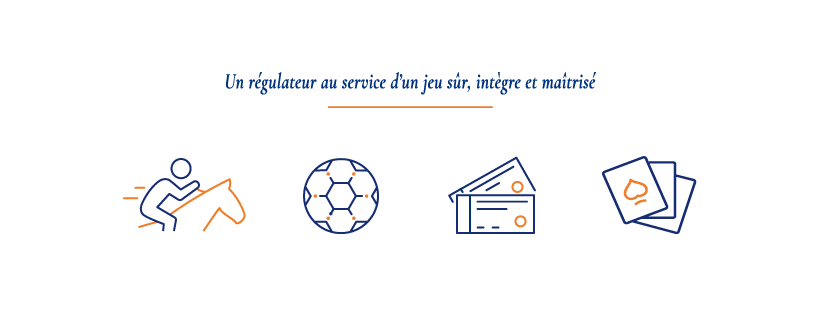 Informations générales et données personnelles	3Catégorie d’agrément sollicitée	4Informations personnelles	4Informations économiques, financières et comptables	23Informations relatives au site de jeu en ligne	28Informations relatives aux opérations de jeux ou de paris en ligne proposées	30Informations relatives aux comptes joueurs	36Informations relatives à la lutte contre les activités frauduleuses ou criminelles, en particulier le blanchiment de capitaux et le financement du terrorisme	37Informations relatives à la lutte contre le jeu excessif ou pathologique	38Prévention des conflits d’intérêts	41Informations relatives à l’architecture du système d’information	47Informations générales et données personnellesLorsqu’une question du formulaire ou une demande de pièce à joindre au dossier ne s’applique pas à la situation du demandeur, celui-ci est prié de le préciser par la mention « NA » (« non applicable »). Ainsi, tous les champs de réponse doivent être renseignés. Toute fausse déclaration expose son auteur aux peines prévues aux articles 441-2 et suivants du code pénal.Les informations recueillies sur ce formulaire sont enregistrées dans un fichier informatisé par l’Autorité Nationale des Jeux (ANJ), sise 99-101 rue Leblanc 75015 Paris, pour l’instruction des demandes d’agrément et leur renouvellement. La base légale du traitement est la mission de service public de l’ANJ. Les éléments constitutifs des demandes d’agrément et de renouvellement d’agrément sont déterminés par l’arrêté du 27 mars 2015 portant approbation du cahier des charges applicable aux opérateurs de jeux en ligne. L’Autorité prend toutes les mesures pour assurer la sécurité et la confidentialité des données à caractère personnel qu’elle traite.Les données collectées sont susceptibles d’être communiquées aux seuls destinataires suivants : les services de l’ANJ et les membres du collège et de la commission des sanctions de l'ANJ ;la commission nationale des sanctions ;les autorités de régulation des jeux des États membres de l'Union européenne ou d'autres États parties à l'accord sur l'Espace économique européen avec lesquelles l'Autorité de régulation des jeux en ligne a conclu une convention prévue à l'alinéa 2 du XI de l'article 34 de la loi n° 2010-476 du 12 mai 2010 modifiée ;les autorités administratives mentionnées au XI de l’article 39-1 de la loi du 12 mai 2010 susvisée ;le service de la police nationale chargé de la police des jeux ;le procureur de la République.Les données sont conservées pendant six ans à compter du terme de l’agrément. En cas de refus d'agrément, ces informations sont conservées pendant six ans à compter de la décision de refus.Vous pouvez accéder aux données vous concernant, les rectifier, demander leur effacement ou exercer votre droit à la limitation du traitement de vos données. Pour exercer ces droits ou pour toute question sur le traitement de vos données dans ce dispositif, vous pouvez vous adresser au délégué à la protection des données de l’Autorité par courriel : « dpd@anj.fr » ou courrier postal : Délégué à la protection des données à caractère personnel – ANJ – 99-101, rue Leblanc – 75015 Paris. Si vous estimez, après nous avoir contactés, que vos droits « Informatique et Libertés » ne sont pas respectés, vous pouvez adresser une réclamation à la CNIL.Pour retrouver l'ensemble des informations sur les traitements des données à caractère personnel mis en œuvre par l'ANJ, cliquez ici (https://anj.fr/sites/default/files/2020-05/Traitements.pdf) Catégorie d’agrément sollicitéeInformations personnellesSi le demandeur n’est pas une personne moraleSi le demandeur est une personne physiqueSi le demandeur est une société en participationSi le demandeur est une personne moraleDans toutes les hypothèsesInformations complémentairesInformations économiques, financières et comptablesEléments financiers et comptablesReprésentation fiscaleGaranties financièresInformations relatives au site de jeu en ligneInformations relatives aux opérations de jeux ou de paris en ligne proposéesNature de l’offre de jeuModalités de sous-traitanceModalités d’affiliationConformitéContrats avec le joueurProtection des données à caractère personnelInformations relatives aux comptes joueursInformations relatives à la lutte contre les activités frauduleuses ou criminelles, en particulier le blanchiment de capitaux et le financement du terrorismeInformations relatives à la lutte contre le jeu excessif ou pathologique Prévention des conflits d’intérêtsInformations relatives à l’architecture du système d’informationDéfinitions (renvoi au cahier des charges)Informations relatives au support matériel d’archivageInformations relatives à l’homologation des logiciels de jeuVérification initiale de la plate-forme de jeuInformations générales et détaillées – maturité de l’opérateurFait à , le	Signature du représentant légal du demandeur(Chaque page doit être paraphée par le représentant légal du demandeur) Paris Sportifs  Paris Hippiques Jeux de CercleIdentité du demandeurNuméro SIRET ou équivalent : Adresse de l’établissement où l’activité est exercée : Nom et coordonnées du demandeur :Le candidat déclare une adresse postale et une adresse de correspondance électronique auxquelles l’ANJ peut lui adresser toute correspondance pendant la période d'instruction et après l'obtention de l'agrément.Nom : Prénom(s) : Fonction : Adresse complète :Numéro, rue, commune, code postal, ville, paysTéléphone : Courriel : Identité des propriétairesIdentité des propriétairesPropriétaire n° 1 :Nom et prénom(s) ou dénomination sociale : Nom et prénom(s) ou dénomination sociale : Numéro SIRET: Numéro SIRET: Adresse complète :Numéro, rue, commune, code postal, ville, paysAdresse complète :Numéro, rue, commune, code postal, ville, paysLe propriétaire a-t-il fait l’objet d’une condamnation définitive prononcée par une juridiction française depuis moins de dix ans, comme auteur ou complice pour l’une des infractions dont la liste figure à l’article 3.1 du cahier des charges ?Le propriétaire a-t-il fait l’objet d’une condamnation définitive prononcée par une juridiction française depuis moins de dix ans, comme auteur ou complice pour l’une des infractions dont la liste figure à l’article 3.1 du cahier des charges ? Oui NonSi oui, type d’infraction :  Oui NonSi oui, type d’infraction : Le propriétaire a-t-il fait l’objet depuis moins de dix ans, comme auteur ou complice, d’une condamnation définitive prononcée par une juridiction étrangère pour une infraction équivalente ou de même nature ?Le propriétaire a-t-il fait l’objet depuis moins de dix ans, comme auteur ou complice, d’une condamnation définitive prononcée par une juridiction étrangère pour une infraction équivalente ou de même nature ? Oui NonSi oui, type d’infraction :  Oui NonSi oui, type d’infraction : Propriétaire n° 2 :Nom et prénom(s) ou dénomination sociale : Nom et prénom(s) ou dénomination sociale : Numéro SIRET: Numéro SIRET: Adresse complète :Adresse complète :Le propriétaire a-t-il fait l’objet d’une condamnation définitive prononcée par une juridiction française depuis moins de dix ans, comme auteur ou complice pour l’une des infractions dont la liste figure à l’article 3.1 du cahier des charges ?Le propriétaire a-t-il fait l’objet d’une condamnation définitive prononcée par une juridiction française depuis moins de dix ans, comme auteur ou complice pour l’une des infractions dont la liste figure à l’article 3.1 du cahier des charges ? Oui NonSi oui, type d’infraction :  Oui NonSi oui, type d’infraction : Le propriétaire a-t-il fait l’objet depuis moins de dix ans, comme auteur ou complice, d’une condamnation définitive prononcée par une juridiction étrangère pour une infraction équivalente ou de même nature ?Le propriétaire a-t-il fait l’objet depuis moins de dix ans, comme auteur ou complice, d’une condamnation définitive prononcée par une juridiction étrangère pour une infraction équivalente ou de même nature ? Oui NonSi oui, type d’infraction :  Oui NonSi oui, type d’infraction : Dénomination sociale : Dénomination sociale : Forme juridique :Si la personne morale est en cours de formation, veuillez préciser également sa forme juridique envisagée Forme juridique :Si la personne morale est en cours de formation, veuillez préciser également sa forme juridique envisagée 	Société anonyme	Société anonyme	Société par actions simplifiée	Société par actions simplifiée	Société à responsabilité limitée	Société à responsabilité limitée	Société en nom collectif	Société en nom collectif	Société en commandite simple	Société en commandite simple	Société en commandite par actions	Société en commandite par actions	Autre (précisez) :Composition des organes de délibération de la personne morale :Composition des organes de délibération de la personne morale :Adresse du siège social :Adresse du siège social :Nom et coordonnées du contact opérationnel du demandeur :Le candidat déclare une adresse postale et une adresse de correspondance électronique auxquelles l’ANJ peut lui adresser toute correspondance pendant la période d'instruction et après l'obtention de l'agrément.Nom : Prénom(s) : Fonction : Adresse complète :Numéro, rue, commune, code postal, ville, paysTéléphone : Courriel : Noms, fonctions et adresses des dirigeants et mandataires sociaux :Dirigeant n°1 :Nom : Prénom : Fonction : Adresse complète :Le dirigeant a-t-il fait l’objet d’une condamnation définitive prononcée par une juridiction française depuis moins de dix ans, comme auteur ou complice pour l’une des infractions dont la liste figure à l’article 3.2 du cahier des charges ?? Oui NonSi oui, type d’infraction : Le dirigeant a-t-il fait l’objet depuis moins de dix ans, comme auteur ou complice, d’une condamnation définitive prononcée par une juridiction étrangère pour une infraction équivalente ou de même nature ? Oui NonSi oui, type d’infraction : Dirigeant n°2 :Nom : Prénom : Fonction : Adresse complète :Le dirigeant a-t-il fait l’objet d’une condamnation définitive prononcée par une juridiction française depuis moins de dix ans, comme auteur ou complice pour l’une des infractions dont la liste figure à l’article 3.2 du cahier des charges ? Oui NonSi oui, type d’infraction : Le dirigeant a-t-il fait l’objet depuis moins de dix ans, comme auteur ou complice, d’une condamnation définitive prononcée par une juridiction étrangère pour une infraction équivalente ou de même nature ? Oui NonSi oui, type d’infraction : Dirigeant n°3 :Nom : Prénom : Fonction : Adresse complète :Le dirigeant a-t-il fait l’objet d’une condamnation définitive prononcée par une juridiction française depuis moins de dix ans, comme auteur ou complice pour l’une des infractions dont la liste figure à l’article 3.2 du cahier des charges ? Oui NonSi oui, type d’infraction : Le dirigeant a-t-il fait l’objet depuis moins de dix ans, comme auteur ou complice, d’une condamnation définitive prononcée par une juridiction étrangère pour une infraction équivalente ou de même nature ? Oui NonSi oui, type d’infraction : Mandataire social n°1 :Nom : Prénom : Fonction : Adresse complète :Le mandataire social a-t-il fait l’objet d’une condamnation définitive prononcée par une juridiction française depuis moins de dix ans, comme auteur ou complice pour l’une des infractions dont la liste figure à l’article 3.2 du cahier des charges ? Oui NonSi oui, type d’infraction : Le mandataire social a-t-il fait l’objet depuis moins de dix ans, comme auteur ou complice, d’une condamnation définitive prononcée par une juridiction étrangère pour une infraction équivalente ou de même nature ? Oui NonSi oui, type d’infraction : Mandataire social n°2 :Nom : Prénom : Fonction : Adresse complète :Le mandataire social a-t-il fait l’objet d’une condamnation définitive prononcée par une juridiction française depuis moins de dix ans, comme auteur ou complice pour l’une des infractions dont la liste figure à l’article 3.2 du cahier des charges ? Oui NonSi oui, type d’infraction : Le mandataire social a-t-il fait l’objet depuis moins de dix ans, comme auteur ou complice, d’une condamnation définitive prononcée par une juridiction étrangère pour une infraction équivalente ou de même nature ? Oui NonSi oui, type d’infraction : Mandataire social n°3 :Nom : Prénom : Fonction : Adresse complète :Le mandataire social a-t-il fait l’objet d’une condamnation définitive prononcée par une juridiction française depuis moins de dix ans, comme auteur ou complice pour l’une des infractions dont la liste figure à l’article 3.2 du cahier des charges ? Oui NonSi oui, type d’infraction : Le mandataire social a-t-il fait l’objet depuis moins de dix ans, comme auteur ou complice, d’une condamnation définitive prononcée par une juridiction étrangère pour une infraction équivalente ou de même nature ? Oui NonSi oui, type d’infraction : Noms commerciaux utilisés :Identité des personnes physiques ou morales détenant plus de 5% du capital du demandeur ou exerçant, directement ou indirectement, un contrôle sur le demandeur au sens de l’article L. 233-16 du Code de commerce :Identité des personnes physiques ou morales détenant plus de 5% du capital du demandeur ou exerçant, directement ou indirectement, un contrôle sur le demandeur au sens de l’article L. 233-16 du Code de commerce :Personne n°1 :Nom :Personne physique ou morale/préciser le cas échéant, la forme juridique :Adresse ou Localisation du siège social :% de participation et droits de vote correspondants :Forme du contrôlePersonne n°2 :Nom :Personne physique ou morale/préciser le cas échéant, la forme juridique :Adresse ou Localisation du siège social :% de participation et droits de vote correspondants :Forme du contrôlePersonne n°3 :Nom :Personne physique ou morale/préciser le cas échéant, la forme juridique :Adresse ou Localisation du siège social :% de participation et droits de vote correspondants :Forme du contrôlePersonne n°4 :Nom :Personne physique ou morale/préciser le cas échéant, la forme juridique :Adresse ou Localisation du siège social :% de participation et droits de vote correspondants :Forme du contrôlePersonne n°5 :Nom :Personne physique ou morale/préciser le cas échéant, la forme juridique :Adresse ou Localisation du siège social :% de participation et droits de vote correspondants : Forme du contrôleLe demandeur entre-t-il dans un ou plusieurs périmètres de consolidation ?Le demandeur entre-t-il dans un ou plusieurs périmètres de consolidation ?________________________Le cas échéant, quelle(s) est(sont) la(les) société(s) consolidante(s) ?Le cas échéant, quelle(s) est(sont) la(les) société(s) consolidante(s) ?Dénomination sociale : Dénomination sociale : Forme juridique : Forme juridique : Adresse complète :Adresse complète :Localisation des filiales du demandeur :Localisation des filiales du demandeur :Filiale n° 1 :Nom :Forme juridique :% de participation du demandeur et droits de vote correspondants :Localisation géographique :Filiale n° 2 :Nom :Forme juridique :% de participation du demandeur et droits de vote correspondants :Localisation géographique :Filiale n° 3 :Nom :Forme juridique :% de participation du demandeur et droits de vote correspondants :Localisation géographique :Filiale n° 4 :Nom :Forme juridique :% de participation du demandeur et droits de vote correspondants :Localisation géographique :Filiale n° 5 :Nom :Forme juridique :% de participation du demandeur et droits de vote correspondants :Localisation géographique :Pièces à fournir : Extrait Kbis (ou équivalent)StatutsToute autre pièce de nature à justifier de l'existence du lieu du siège social ainsi que de la forme juridique du demandeurCopies des pièces d’identité des dirigeants et mandataires sociauxJustificatifs de domicile des dirigeants et mandataires sociauxOrganigramme nominatif de la direction de la sociétéLe cas échéant, copie des condamnations mentionnées à l’article 3.2 du cahier des chargesLe cas échéant, copie des décisions de sanction prononcées par la commission des sanctions de l’ANJ (société, dirigeants)Le cas échéant, informations relatives à la ou aux personnes qui contrôlent, directement ou indirectement, au sens de l’article L. 233-16 du Code de commerce, le demandeur :Justificatifs de la nature du contrôle : participations, statuts, pacte d’actionnaire, contrat aménageant les relations entre actionnaires, etc.Justificatif du lieu d'établissement de toute personne physique ou morale exerçant un contrôle sur le demandeur : existence et lieu du siège social.Schéma détaillé du groupe auquel le demandeur appartient (en précisant les liens entre les sociétés du groupe ainsi que les pourcentages de détention du capital social et des droits de vote correspondants).Le cas échéant : Justificatifs de l'existence et du lieu du siège social des filiales du demandeur (extraits Kbis ou équivalents, statuts)Nom et coordonnées du représentant légal du demandeur :Le candidat déclare une adresse postale et une adresse de correspondance électronique auxquelles l’ANJ peut lui adresser toute correspondance pendant la période d'instruction et après l'obtention de l'agrément.Nom : Prénom(s) : Fonction : Adresse complète : Téléphone :Courriel : Localisation des équipements du demandeur :Localisation des équipements du demandeur :Equipement n° 1 :Type :Localisation géographique :Equipement n° 2 :Type :Localisation géographique :Equipement n° 3 :Type :Localisation géographique :Equipement n° 4 :Type :Localisation géographique :Equipement n° 5 :Type :Localisation géographique :CondamnationsLe demandeur a-t-il fait l’objet, par une décision devenue définitive prononcée par une juridiction française depuis moins de dix ans, comme auteur ou complice, d’une condamnation pour l’une des infractions dont la liste figure au 3.2 du cahier des charges ? Oui NonSi oui, type d’infraction : Le demandeur a-t-il fait l’objet depuis moins de dix ans, comme auteur ou complice, d’une condamnation, par une juridiction étrangère, pour une infraction équivalente ou de même nature ?Oui NonSi oui, type d’infraction : Moyens humains et matérielsEffectifs du demandeur à la date de la demande :Effectifs du demandeur directement affecté à l’activité objet de la demande, avec précision de sa localisation géographique :Le cas échéant, effectif externe affecté à l’activité objet de la demande, avec précision de sa localisation géographique et de l’entité à laquelle il est rattaché :Nature des prestations réalisées pour le compte du demandeur par des prestataires et sous-traitants :Nature des prestations réalisées pour le compte du demandeur par des prestataires et sous-traitants :Nature des prestations réalisées pour le compte du demandeur par des prestataires et sous-traitants :Nature des prestations réalisées pour le compte du demandeur par des prestataires et sous-traitants :Nature des prestations réalisées pour le compte du demandeur par des prestataires et sous-traitants :Nature des prestations réalisées pour le compte du demandeur par des prestataires et sous-traitants :Identité du prestataire ou sous-traitant :Identité du prestataire ou sous-traitant :Objet de la prestation ou sous-traitance et effectif directement affecté à l’activité :Objet de la prestation ou sous-traitance et effectif directement affecté à l’activité :Objet de la prestation ou sous-traitance et effectif directement affecté à l’activité :Objet de la prestation ou sous-traitance et effectif directement affecté à l’activité :Locaux utilisés par le demandeur :Locaux utilisés par le demandeur :Locaux utilisés par le demandeur :Locaux utilisés par le demandeur :Locaux utilisés par le demandeur :Locaux utilisés par le demandeur :Usage :Localisation :Localisation :Titre de l’occupation :Superficie :Superficie :m²m²m²m²m²Pièce à fournir : Tableau de répartition des effectifs directement affectés à l’activité faisant l’objet de la demande, avec précision de leur localisation géographique et des entités auxquelles ils sont fonctionnellement et contractuellement rattachésLe demandeur exerce-t-il une activité d’opérateur de jeux ou de paris en ligne dans son Etat d’établissement ?Le demandeur exerce-t-il une activité d’opérateur de jeux ou de paris en ligne dans son Etat d’établissement ?Le demandeur exerce-t-il une activité d’opérateur de jeux ou de paris en ligne dans son Etat d’établissement ?D’autres entités appartenant au même groupe que le demandeur exercent-elles une activité d’opérateur de jeux ou de paris en ligne dans leurs Etats d’établissement ? Le cas échéant, veuillez préciser lesquelles, dans quels Etats et sous quel régime.D’autres entités appartenant au même groupe que le demandeur exercent-elles une activité d’opérateur de jeux ou de paris en ligne dans leurs Etats d’établissement ? Le cas échéant, veuillez préciser lesquelles, dans quels Etats et sous quel régime.D’autres entités appartenant au même groupe que le demandeur exercent-elles une activité d’opérateur de jeux ou de paris en ligne dans leurs Etats d’établissement ? Le cas échéant, veuillez préciser lesquelles, dans quels Etats et sous quel régime.Le cas échéant, quelle(s) activité(s) de jeux ou de paris le demandeur exerce-t-il en ligne ?Le cas échéant, quelle(s) activité(s) de jeux ou de paris le demandeur exerce-t-il en ligne ?Le cas échéant, quelle(s) activité(s) de jeux ou de paris le demandeur exerce-t-il en ligne ? Paris hippiques mutuels Paris hippiques mutuels Bourses aux paris (« betting exchange ») Paris hippiques à cotes Paris hippiques à cotes Jeux de cercle : Paris sportifs mutuels Paris sportifs mutuels Jeux de grattage Paris sportifs à cotes Paris sportifs à cotes Bingo Paris en direct (« live betting ») Paris en direct (« live betting ») Loteries Paris à la fourchette (« spread betting ») Paris à la fourchette (« spread betting ») Machines à sous Jeux de casino (autres que jeux de cercle) Jeux de casino (autres que jeux de cercle) Autres (précisez) : Pièces à fournir : Pièces à fournir : Pièces à fournir : Pièces à fournir : Copies des agréments dont l’opérateur, ou toute autre entité appartenant au même groupe que le demandeur, est titulaire dans d’autres EtatsCopies des agréments dont l’opérateur, ou toute autre entité appartenant au même groupe que le demandeur, est titulaire dans d’autres EtatsCopies des agréments dont l’opérateur, ou toute autre entité appartenant au même groupe que le demandeur, est titulaire dans d’autres EtatsCopies des agréments dont l’opérateur, ou toute autre entité appartenant au même groupe que le demandeur, est titulaire dans d’autres EtatsSi le demandeur exerce une activité d’opérateur dans son Etat d’établissement : synthèse de l’état du droit applicable et du régime de contrôle de l’activité de jeux ou de paris en ligne ainsi que les sanctions qui leur sont attachées (cf. article 3.4 du cahier des charges)Si le demandeur exerce une activité d’opérateur dans son Etat d’établissement : synthèse de l’état du droit applicable et du régime de contrôle de l’activité de jeux ou de paris en ligne ainsi que les sanctions qui leur sont attachées (cf. article 3.4 du cahier des charges)Si le demandeur exerce une activité d’opérateur dans son Etat d’établissement : synthèse de l’état du droit applicable et du régime de contrôle de l’activité de jeux ou de paris en ligne ainsi que les sanctions qui leur sont attachées (cf. article 3.4 du cahier des charges)Si le demandeur exerce une activité d’opérateur dans son Etat d’établissement : synthèse de l’état du droit applicable et du régime de contrôle de l’activité de jeux ou de paris en ligne ainsi que les sanctions qui leur sont attachées (cf. article 3.4 du cahier des charges)Date du premier exercice closDate du dernier exercice clos Le cas échéant, identité du ou des commissaires aux comptes du demandeur :Société : Nom : Prénom(s) : Adresse complète  :Téléphone : Courriel : Date de la dernière situation comptable intermédiaire A-t-elle été auditée ?Pièces à fournir : Bilans, comptes de résultat, leurs annexes, la liasse fiscale et les rapports généraux et spéciaux des commissaires aux comptes des trois derniers exercices clos. Ces bilans, comptes de résultat et leurs annexes doivent être certifiés par l'expert-comptable de l'entreprise ou, le cas échéant, par le commissaire aux comptes. Elle fournit également l'ensemble des rapports des commissaires aux comptes émis lors des trois derniers exercices.Si, du fait d’une création récente, l’entreprise n’est pas en mesure de produire ces éléments pour les trois derniers exercices, elle fournit à l’ANJ l’ensemble de ces documents pour les exercices clos, ainsi qu’une situation comptable intermédiaire, certifiée par l'expert-comptable et/ou par le commissaire aux comptes le cas échéant. Cette situation comptable intermédiaire doit être comparable sur la forme comme sur le fond avec le dernier exercice clos.Si l’entreprise a moins d’un an d’existence au moment du dépôt de son dossier d’agrément, elle produit un bilan d’ouverture certifié par un expert-comptable et/ou un commissaire aux comptes le cas échéant ainsi qu’une situation comptable intermédiaire incluant des annexes et certifiée par l'expert-comptable et/ou le commissaire aux comptes le cas échéant.Comptes et annexes du dernier exercice clos de toute personne ou entité détenant le contrôle de l'entreprise, au sens de l’article L 233-16 du code de commerce. L'entreprise fournit les comptes consolidés et les annexes correspondantes pour le dernier exercice clos de tout périmètre de consolidation dans lequel elle est intégrée.Plan d’affaires synthétique des activités développées sur son site en « .fr », relatif à l'exercice comptable de l'année de la demande d’agrément et au moins à l'exercice comptable suivant. Ce plan d'affaires doit être détaillé pour les catégories de jeux ou de paris pour lesquelles l'entreprise demande l'agrément et par support de paris. Il doit être accompagné des principales hypothèses retenues.Tableaux de trésorerie des trois derniers exercices et plan de trésorerie relatif au moins à l’année de la demande d’agrément et à l'exercice comptable suivant. Ils doivent être accompagnés des principales hypothèses retenues.Engagements hors bilan, y compris les cautions bancaires, à la date de la demande d’agrément certifiés par l’expert-comptable ou le commissaire aux comptes le cas échéant.Attestation fiscale et attestation sociale délivrées par les organismes compétents au 31 décembre de l’année précédant la demande d’agrément.IBAN justifiant l’ouverture d’un compte dans un établissement de crédit d’un État membre de l’Union européenne, ou un Etat partie à l'Accord sur l'Espace économique européen ayant conclu avec la France une convention contenant une clause d'assistance administrative en vue de lutter contre la fraude et l'évasion fiscale, dédié exclusivement aux opérations d'encaissement et de paiement liées aux jeux ou paris offerts à partir de son site en « .fr » .Si le demandeur n’est pas établi en France, identité du représentant fiscal établi en France qu’il accrédite, conformément à l'article 302 bis ZN du code général des impôts auprès de l’administration fiscale aux fins de remplir les formalités lui incombant et d’acquitter à sa place les prélèvements dus :(Cette déclaration faite auprès de l’ANJ ne vaut pas accréditation du représentant fiscal. Cette accréditation doit être faite auprès des services des impôts des entreprises compétents.)Nom : Prénom(s) : Fonction : Adresse complète :Téléphone : Courriel : Pièces à fournir : Descriptif de l’organisation permettant au demandeur d’assurer la déclaration et le paiement des versements de toute nature dus au titre de l’activité pour laquelle elle sollicite l’agrément IBAN du représentant fiscalDescription des moyens par lesquels le demandeur entend faire face à ses engagements financiers lors de sa phase de développement (type de financement, calendrier, montant estimé, degrés d’avancement).Description des moyens mis en œuvre aux fins de garantir la sécurité des avoirs des joueurs. Ce descriptif devra détailler les instruments, juridiques et financiers, mis en œuvre afin d'assurer la protection desdits avoirs contre les risques liés, notamment, à l'insolvabilité de la société et préciser la nature de la garantie mise en place aux fins de prévenir l'utilisation non conforme de ces fonds.Pièces à fournir : Tout élément de nature à justifier de la capacité du demandeur à faire face à ses engagements financiers (contrat de prêt, lettre d’engagement, lettre de soutien, garanties bancaires, etc.)Tout élément de nature à attester des moyens mis en œuvre aux fins de garantir la sécurité des avoirs des joueurs.Nom de domaine en « .fr » enregistré par le demandeur ou par un tiers aux fins de proposer son offre de jeu :Noms de domaines additionnels en « .fr » enregistrés aux mêmes fins :Noms de domaines additionnels enregistrés par le demandeur et/ou exploités par lui à d’autres fins, avec précision de leur finalité : (Ces domaines ne peuvent en aucun cas être utilisés pour proposer une offre de jeu)Marques commerciales déposées par le demandeur ou exploitées par lui en relation avec son activité de jeux ou de paris :Si le nom de domaine est enregistré par un tiers en son nom, existe-t-il une convention entre le demandeur et le tiers relative à l’utilisation de ce domaine ? Si le demandeur n'est pas directement titulaire du(des) nom(s) de domaine en « .fr » utilisé(s) pour l’activité, précision de la nature du lien juridique entre le demandeur et le titulaire du(des) nom(s) de domaine et la façon dont le demandeur exerce ses prérogatives sur le(s) nom(s) de domaine qu'il utilise :Si le demandeur n'est pas directement titulaire du(des) nom(s) de domaine en « .fr » utilisé(s) pour l’activité, précision de la nature du lien juridique entre le demandeur et le titulaire du(des) nom(s) de domaine et la façon dont le demandeur exerce ses prérogatives sur le(s) nom(s) de domaine qu'il utilise :Si le demandeur n'est pas directement titulaire du(des) nom(s) de domaine en « .fr » utilisé(s) pour l’activité, précision de la nature du lien juridique entre le demandeur et le titulaire du(des) nom(s) de domaine et la façon dont le demandeur exerce ses prérogatives sur le(s) nom(s) de domaine qu'il utilise :Descriptif de l’ensemble des activités et prestations proposées sur les sites exploités par le demandeur :Descriptif de l’ensemble des activités et prestations proposées sur les sites exploités par le demandeur :Descriptif de l’ensemble des activités et prestations proposées sur les sites exploités par le demandeur :Caractéristiques, modalités d’accès et d’exploitation, d’organisation et de sous-traitance du site sur lequel est proposée au public l’offre de jeu en ligne :(cf. article 5.3 du cahier des charges)Caractéristiques, modalités d’accès et d’exploitation, d’organisation et de sous-traitance du site sur lequel est proposée au public l’offre de jeu en ligne :(cf. article 5.3 du cahier des charges)Caractéristiques, modalités d’accès et d’exploitation, d’organisation et de sous-traitance du site sur lequel est proposée au public l’offre de jeu en ligne :(cf. article 5.3 du cahier des charges)Le demandeur entend-il proposer des espaces publicitaires à des annonceurs sur son site ?Le demandeur entend-il proposer des espaces publicitaires à des annonceurs sur son site ?Le demandeur entend-il proposer des espaces publicitaires à des annonceurs sur son site ? Oui NonLe demandeur entend-il mettre son offre de jeu à disposition du public par le biais d’un service de communication au public en ligne autre que le site en « .fr » ? Le cas échéant, préciser les supports utilisés.Le demandeur entend-il mettre son offre de jeu à disposition du public par le biais d’un service de communication au public en ligne autre que le site en « .fr » ? Le cas échéant, préciser les supports utilisés.Le demandeur entend-il mettre son offre de jeu à disposition du public par le biais d’un service de communication au public en ligne autre que le site en « .fr » ? Le cas échéant, préciser les supports utilisés.Le cas échéant, descriptif des caractéristiques, modalités d’accès et d’exploitation, d’organisation des supports additionnels utilisés :Le cas échéant, descriptif des caractéristiques, modalités d’accès et d’exploitation, d’organisation des supports additionnels utilisés :Le cas échéant, descriptif des caractéristiques, modalités d’accès et d’exploitation, d’organisation des supports additionnels utilisés :Pièces à fournir : Pièces à fournir : Pièces à fournir : Certificats d’enregistrement des domaines en « .fr » utilisés pour l’activité du demandeur (ou, le cas échéant, tout document établissant la régularité de l’utilisation du domaine par le demandeur)Certificats d’enregistrement des domaines en « .fr » utilisés pour l’activité du demandeur (ou, le cas échéant, tout document établissant la régularité de l’utilisation du domaine par le demandeur)Certificats d’enregistrement des domaines en « .fr » utilisés pour l’activité du demandeur (ou, le cas échéant, tout document établissant la régularité de l’utilisation du domaine par le demandeur)Certificats d’enregistrement des domaines en « .fr » utilisés par le demandeur pour des activités connexes (ou, le cas échéant, tout document établissant la régularité de l’utilisation du domaine par le demandeur)Certificats d’enregistrement des domaines en « .fr » utilisés par le demandeur pour des activités connexes (ou, le cas échéant, tout document établissant la régularité de l’utilisation du domaine par le demandeur)Certificats d’enregistrement des domaines en « .fr » utilisés par le demandeur pour des activités connexes (ou, le cas échéant, tout document établissant la régularité de l’utilisation du domaine par le demandeur)Tout document de nature à établir la titularité des marques utilisées par le demandeur dans le cadre de son activitéTout document de nature à établir la titularité des marques utilisées par le demandeur dans le cadre de son activitéTout document de nature à établir la titularité des marques utilisées par le demandeur dans le cadre de son activitéCopies non biffées des contrats de licence de marques (cf. article 5.5 du cahier des charges)Copies non biffées des contrats de licence de marques (cf. article 5.5 du cahier des charges)Copies non biffées des contrats de licence de marques (cf. article 5.5 du cahier des charges)Copies non biffées des contrats d’affiliation (cf. article 5.5 du cahier des charges)Copies non biffées des contrats d’affiliation (cf. article 5.5 du cahier des charges)Copies non biffées des contrats d’affiliation (cf. article 5.5 du cahier des charges)Copies non biffées des contrats de sous-traitance conclus pour l’exploitation du site du demandeur (cf. article  5.6 du cahier des charges)Copies non biffées des contrats de sous-traitance conclus pour l’exploitation du site du demandeur (cf. article  5.6 du cahier des charges)Copies non biffées des contrats de sous-traitance conclus pour l’exploitation du site du demandeur (cf. article  5.6 du cahier des charges)Dossier de présentation du site : plan, arborescence, onglets, maquette, etc.Dossier de présentation du site : plan, arborescence, onglets, maquette, etc.Dossier de présentation du site : plan, arborescence, onglets, maquette, etc.Le cas échéant, dossier de présentation de chaque support utilisé pour proposer l’offre de jeuLe cas échéant, dossier de présentation de chaque support utilisé pour proposer l’offre de jeuLe cas échéant, dossier de présentation de chaque support utilisé pour proposer l’offre de jeuTypes de paris sportifs proposés sur le site en « .fr » : Paris mutuels Paris à cotes fixes Paris en direct Paris clos avant le début de la compétitionTypes de jeux de cercle proposés sur le site en « .fr » :	Poker Texas Hold’em – 
Versions : Texas Hold'em limit Texas Hold'em pot limit Texas Hold'em no limit 	Poker OmahaVersions :  Omaha 4 high pot limit  Omaha 4 High/Low limit  Omaha 4 High/Low pot limit Omaha Poker 5 High pot limit	Seven Card Stud PokerVersions :  Seven Card Stud Poker High limit Seven Card Stud Poker High/Low limit Seven Card Stud Poker Razz (ou Low) limit	Triple draw deuce to seven (2-7) Lowball (ou low) limit 	Jeux gratuit (le cas échéant, préciser dans le dossier de présentation du site les types de jeux proposés)Types de paris hippiques proposés sur le site en « .fr » :	Paris simples	Paris complexesListe des fournisseurs et sous-traitants d’opérations de jeux ou de paris en ligne et objet des prestations réalisées pour le compte du demandeur :Descriptif des moyens mis en place, dans l’organisation des relations contractuelles entre le demandeur et ses sous-traitants, pour permettre à l’opérateur agréé de contrôler l’activité de ces derniers (clauses contractuelles, effectifs dédiés chez les sous-traitants, engagements particuliers des sous-traitants) :Liste des entreprises exerçant une activité de jeux et paris en ligne avec lesquelles le demandeur est contractuellement lié et objet de la relation contractuelle :Le cas échéant, pour les jeux de cercle, s’agissant des tables de jeu communes avec un ou plusieurs opérateurs agréés par l’ANJ, précisions des modalités d’organisation du partage de liquidités :Le cas échéant, s’agissant des paris mutuels hippiques ou sportifs, précisions des modalités d’organisation et de répartition des masses communes :Liste des sites affiliés directement au demandeur :Liste des sociétés fournissant au demandeur des prestations d’affiliation :Descriptif des moyens mis en œuvre par le demandeur afin de garantir la conformité des jeux proposés au droit applicable : Descriptif des moyens mis en œuvre par le demandeur afin de garantir la conformité des jeux proposés au droit applicable : Nom et coordonnées en France de la personne responsable du maintien de la conformité des jeux proposés au droit applicable :Nom et coordonnées en France de la personne responsable du maintien de la conformité des jeux proposés au droit applicable :Nom : Nom : Prénom(s) : Prénom(s) : Fonction : Fonction : Adresse complète :Adresse complète :Téléphone : Téléphone : Courriel : Courriel : Souhaitez-vous que cette personne puisse être destinataire d’une notification des griefs ?Souhaitez-vous que cette personne puisse être destinataire d’une notification des griefs ? Oui NonListe des contrats proposés aux joueurs et conditions générales de vente et de services Description de la procédure de réclamation gratuite mise en place au bénéfice des joueurs, des moyens mis en œuvre afin de garantir l’efficacité de celle-ci et des engagements pris par l’opérateur :Nom et coordonnées de la personne responsable du traitement des réclamations :Nom : Prénom(s) : Fonction : Adresse complète :numéro, rue, commune, code postal, villeTéléphone : Courriel : Description des moyens mis en œuvre pour la protection des données à caractère personnel et de la vie privée des joueurs conformément aux dispositions de la Loi n° 78-17 du 6 janvier 1978 relative à l’informatique, aux fichiers et aux libertés.Description des moyens mis en œuvre pour la protection des données à caractère personnel et de la vie privée des joueurs conformément aux dispositions de la Loi n° 78-17 du 6 janvier 1978 relative à l’informatique, aux fichiers et aux libertés.Pièces à fournir : Document présentant l’offre de jeux ou paris du demandeur, ses caractéristiques et modalités d’exploitation (cf. article 6.1 du cahier des charges)Règlements des jeux et paris proposésCopies non biffées des contrats de fourniture ou de sous-traitance d’opérations de jeu ou de paris en ligneCopies non biffées des contrats liant le demandeur à d’autres entreprises exerçant une activité de jeux et paris en ligneContrats types proposés aux joueurs, conditions générales de vente et de servicesDescription des moyens mis en œuvre par le demandeur pour s’assurer de l’identité de chaque nouveau joueur, de son âge, de son adresse et de l’identification du compte de paiement sur lequel seront reversés ses avoirs :Description des moyens mis en œuvre par le demandeur pour s’assurer de l’identité de chaque nouveau joueur, de son âge, de son adresse et de l’identification du compte de paiement sur lequel seront reversés ses avoirs :Description des moyens mis en œuvre par le demandeur pour s’assurer de l’identité de chaque nouveau joueur, de son âge, de son adresse et de l’identification du compte de paiement sur lequel seront reversés ses avoirs :Description des moyens mis en œuvre par le demandeur pour s’assurer de l’identité de chaque nouveau joueur, de son âge, de son adresse et de l’identification du compte de paiement sur lequel seront reversés ses avoirs :Le demandeur s’assurera-t-il, lors de l’ouverture initiale du compte joueur et lors de toute session de jeu, que le joueur est une personne physique, en requérant l’entrée d’un code permettant d’empêcher les inscriptions et l’accès de robots informatiques ?Le demandeur s’assurera-t-il, lors de l’ouverture initiale du compte joueur et lors de toute session de jeu, que le joueur est une personne physique, en requérant l’entrée d’un code permettant d’empêcher les inscriptions et l’accès de robots informatiques ?Le demandeur s’assurera-t-il, lors de l’ouverture initiale du compte joueur et lors de toute session de jeu, que le joueur est une personne physique, en requérant l’entrée d’un code permettant d’empêcher les inscriptions et l’accès de robots informatiques ?Le demandeur s’assurera-t-il, lors de l’ouverture initiale du compte joueur et lors de toute session de jeu, que le joueur est une personne physique, en requérant l’entrée d’un code permettant d’empêcher les inscriptions et l’accès de robots informatiques ? Oui Oui Oui Non NAPrécisez la raison :Description du dispositif mis en place pour empêcher l’inscription et l’accès de robots informatiques :Description du dispositif mis en place pour empêcher l’inscription et l’accès de robots informatiques :Description du dispositif mis en place pour empêcher l’inscription et l’accès de robots informatiques :Description du dispositif mis en place pour empêcher l’inscription et l’accès de robots informatiques :Description des sections du site internet accessibles au visiteur non inscrit :Description des sections du site internet accessibles au visiteur non inscrit :Description des sections du site internet accessibles au visiteur non inscrit :Description des sections du site internet accessibles au visiteur non inscrit :Pièces à fournir : Pièces à fournir : Pièces à fournir : Pièces à fournir : Document synthétique décrivant les procédures mises en œuvre pour satisfaire aux obligations prévues par l’article 17 de la LoiDocument synthétique décrivant les procédures mises en œuvre pour satisfaire aux obligations prévues par l’article 17 de la LoiDocument synthétique décrivant les procédures mises en œuvre pour satisfaire aux obligations prévues par l’article 17 de la LoiDocument synthétique décrivant les procédures mises en œuvre pour satisfaire aux obligations prévues par l’article 17 de la LoiDocument descriptif des modalités de paiement et d’encaissement des mises et des gains à partir du site du demandeur.Document descriptif des modalités de paiement et d’encaissement des mises et des gains à partir du site du demandeur.Document descriptif des modalités de paiement et d’encaissement des mises et des gains à partir du site du demandeur.Document descriptif des modalités de paiement et d’encaissement des mises et des gains à partir du site du demandeur.Document décrivant les procédures mises en œuvre pour satisfaire aux obligations prévues par le décret n° 2010-518 du 19 mai 2010 relatif à la mise à disposition de l'offre de jeux et de paris par les opérateurs agréés de jeux ou de paris en ligne (comptes joueurs) Document décrivant les procédures mises en œuvre pour satisfaire aux obligations prévues par le décret n° 2010-518 du 19 mai 2010 relatif à la mise à disposition de l'offre de jeux et de paris par les opérateurs agréés de jeux ou de paris en ligne (comptes joueurs) Document décrivant les procédures mises en œuvre pour satisfaire aux obligations prévues par le décret n° 2010-518 du 19 mai 2010 relatif à la mise à disposition de l'offre de jeux et de paris par les opérateurs agréés de jeux ou de paris en ligne (comptes joueurs) Document décrivant les procédures mises en œuvre pour satisfaire aux obligations prévues par le décret n° 2010-518 du 19 mai 2010 relatif à la mise à disposition de l'offre de jeux et de paris par les opérateurs agréés de jeux ou de paris en ligne (comptes joueurs) Moyens de contrôle que le demandeur entend mettre en place pour prévenir et lutter contre les activités frauduleuses ou criminelles :En matière de lutte contre le blanchiment de capitaux et le financement du terrorisme, description détaillée des moyens que le demandeur entend mettre en œuvre pour satisfaire à ses obligations de vigilance : Description détaillée des moyens que le demandeur entend mettre en œuvre pour satisfaire à son obligation de déclaration à Tracfin des opérations dont elle sait, soupçonne ou a de bonnes raisons de soupçonner qu’elles participent du blanchiment de capitaux ou du financement du terrorisme :Description détaillée des procédures de contrôle interne visant à satisfaire aux dispositions du titre VI du livre V du code monétaire et financier et de leur mise en œuvre (système d’évaluation et de gestion des risques ; information et formation régulière de ses personnels) :Moyens que le demandeur entend mettre en place pour prévenir et lutter contre les comportements de jeu excessif ou pathologique :Le suivi des joueurs à risque est-il sous-traité à une entité tierce ?Le demandeur a-t-il conclu des partenariats avec des organismes ayant pour objet la promotion du jeu responsable et la prévention des comportements de jeu problématiques ?Description précise de l’ensemble des modérateurs de jeu que le demandeur entend mettre en place sur son site :Le demandeur a-t-il mis en place des modérateurs autres que ceux prévus par la Loi n° 2010-476 du 12 mai 2010 et ses textes d’application ?Quelles suites le demandeur a-t-il prévu de donner aux demandes d’auto-exclusion des joueurs inscrits sur son site ?Quels sont les éléments d’information, relatifs à son activité de jeu, mis à disposition du joueur de manière permanente ?Description des procédures que le demandeur entend mettre en place et les moyens auxquels il entend recourir pour satisfaire à son obligation de faire obstacle à la participation des personnes interdites de jeu en vertu de la réglementation en vigueur ou exclues de jeu  :Le cas échéant, description des contrats de partenariat que le demandeur a conclus avec des personnes physiques ou morales organisant des courses hippiques, compétitions ou manifestations sportives ou y prenant part :Le cas échéant, description des contrats de partenariat que le demandeur a conclus avec des personnes physiques ou morales organisant des courses hippiques, compétitions ou manifestations sportives ou y prenant part :Le cas échéant, description des contrats de partenariat que le demandeur a conclus avec des personnes physiques ou morales organisant des courses hippiques, compétitions ou manifestations sportives ou y prenant part :PartenaireNatureCommentaireLe demandeur, son propriétaire, l’un de ses dirigeants, mandataires sociaux ou membres du personnel détient-il un intérêt, personnel ou lié à sa participation dans une personne morale, dans une course hippique, compétition ou manifestation sportive ?Le demandeur, son propriétaire, l’un de ses dirigeants, mandataires sociaux ou membres du personnel détient-il un intérêt, personnel ou lié à sa participation dans une personne morale, dans une course hippique, compétition ou manifestation sportive ?EntitéIntérêtLe cas échéant, préciser les organisateurs ou parties prenantes à une compétition ou manifestation sportive sur lesquels le demandeur détient, directement ou indirectement au sens de , le contrôle au sens de l’article L. 233-16 du Code de commerce :Le cas échéant, préciser les organisateurs ou parties prenantes à une compétition ou manifestation sportive sur lesquels le demandeur détient, directement ou indirectement au sens de , le contrôle au sens de l’article L. 233-16 du Code de commerce :EntitéForme du contrôleLe demandeur est-il contrôlé, au sens de l’article L. 233-16 du Code de commerce, directement ou indirectement au sens de la Loi, par un organisateur ou une partie prenante à une compétition ou manifestation sportive ?Le demandeur est-il contrôlé, au sens de l’article L. 233-16 du Code de commerce, directement ou indirectement au sens de la Loi, par un organisateur ou une partie prenante à une compétition ou manifestation sportive ?Le demandeur est-il contrôlé, au sens de l’article L. 233-16 du Code de commerce, directement ou indirectement au sens de la Loi, par un organisateur ou une partie prenante à une compétition ou manifestation sportive ? Oui Oui NonLe cas échéant, précisez l’identité des personnes exerçant un tel contrôle :Le règlement intérieur du demandeur ou son contrat de travail type (dirigeants, mandataires sociaux, employés) prévoit-il l’interdiction d’engager à titre personnel, directement ou par personne interposée, des mises sur les jeux ou paris qu’il propose ?Le règlement intérieur du demandeur ou son contrat de travail type (dirigeants, mandataires sociaux, employés) prévoit-il l’interdiction d’engager à titre personnel, directement ou par personne interposée, des mises sur les jeux ou paris qu’il propose ?Le règlement intérieur du demandeur ou son contrat de travail type (dirigeants, mandataires sociaux, employés) prévoit-il l’interdiction d’engager à titre personnel, directement ou par personne interposée, des mises sur les jeux ou paris qu’il propose ? Oui Oui NonNA, précisez :Le règlement intérieur du demandeur ou son contrat de travail type (dirigeants, mandataires sociaux, employés) prévoit-il l’obligation de déclarer un intérêt, personnel ou lié à une participation dans une personne morale, dans une course hippique, compétition ou manifestation sportive, sur laquelle le demandeur organise des jeux ou des paris ?Le règlement intérieur du demandeur ou son contrat de travail type (dirigeants, mandataires sociaux, employés) prévoit-il l’obligation de déclarer un intérêt, personnel ou lié à une participation dans une personne morale, dans une course hippique, compétition ou manifestation sportive, sur laquelle le demandeur organise des jeux ou des paris ?Le règlement intérieur du demandeur ou son contrat de travail type (dirigeants, mandataires sociaux, employés) prévoit-il l’obligation de déclarer un intérêt, personnel ou lié à une participation dans une personne morale, dans une course hippique, compétition ou manifestation sportive, sur laquelle le demandeur organise des jeux ou des paris ?Le règlement intérieur du demandeur ou son contrat de travail type (dirigeants, mandataires sociaux, employés) prévoit-il l’obligation de déclarer un intérêt, personnel ou lié à une participation dans une personne morale, dans une course hippique, compétition ou manifestation sportive, sur laquelle le demandeur organise des jeux ou des paris ? Oui Oui Oui Non NA, précisez : NA, précisez :Pièces à fournir : Pièces à fournir : Pièces à fournir : Le cas échéant, copies des contrats de partenariat conclus avec des personnes physiques ou morales organisant des courses hippiques, compétitions ou manifestations sportives ou y prenant partLe cas échéant, copies des contrats de partenariat conclus avec des personnes physiques ou morales organisant des courses hippiques, compétitions ou manifestations sportives ou y prenant partLe cas échéant, copies des contrats de partenariat conclus avec des personnes physiques ou morales organisant des courses hippiques, compétitions ou manifestations sportives ou y prenant partJustificatifs de la nature du contrôle exercé sur ou par le demandeur (cf. articles 10.3 et 10.4 du cahier des charges)Justificatifs de la nature du contrôle exercé sur ou par le demandeur (cf. articles 10.3 et 10.4 du cahier des charges)Justificatifs de la nature du contrôle exercé sur ou par le demandeur (cf. articles 10.3 et 10.4 du cahier des charges)Liste et schéma des participations détenues par le demandeur ou toute personne le contrôlant lui permettant de s’assurer le contrôle directement ou indirectement au sens de  d’un organisateur ou d’une partie prenante à une compétition ou manifestation sportive (précisant les pourcentages de détention ainsi que tout pacte d’actionnaire ou tout contrat aménageant les relations entre actionnaires)Liste et schéma des participations détenues par le demandeur ou toute personne le contrôlant lui permettant de s’assurer le contrôle directement ou indirectement au sens de  d’un organisateur ou d’une partie prenante à une compétition ou manifestation sportive (précisant les pourcentages de détention ainsi que tout pacte d’actionnaire ou tout contrat aménageant les relations entre actionnaires)Liste et schéma des participations détenues par le demandeur ou toute personne le contrôlant lui permettant de s’assurer le contrôle directement ou indirectement au sens de  d’un organisateur ou d’une partie prenante à une compétition ou manifestation sportive (précisant les pourcentages de détention ainsi que tout pacte d’actionnaire ou tout contrat aménageant les relations entre actionnaires)Copie des clauses du règlement intérieur et/ou des contrats de travail type (dirigeants, mandataires sociaux, employés) stipulant l’interdiction d’engager à titre personnel, directement ou par personne interposée, des mises sur les jeux ou paris qu’elle proposeCopie des clauses du règlement intérieur et/ou des contrats de travail type (dirigeants, mandataires sociaux, employés) stipulant l’interdiction d’engager à titre personnel, directement ou par personne interposée, des mises sur les jeux ou paris qu’elle proposeCopie des clauses du règlement intérieur et/ou des contrats de travail type (dirigeants, mandataires sociaux, employés) stipulant l’interdiction d’engager à titre personnel, directement ou par personne interposée, des mises sur les jeux ou paris qu’elle proposeCopie des clauses du règlement intérieur et/ou des contrats de travail type (dirigeants, mandataires sociaux, employés) stipulant l’obligation pour le cocontractant de déclarer un intérêt, personnel ou lié à sa participation dans une personne morale, qu’il détient dans une course hippique, compétition ou manifestation sportive, sur laquelle le demandeur organise des jeux ou des parisCopie des clauses du règlement intérieur et/ou des contrats de travail type (dirigeants, mandataires sociaux, employés) stipulant l’obligation pour le cocontractant de déclarer un intérêt, personnel ou lié à sa participation dans une personne morale, qu’il détient dans une course hippique, compétition ou manifestation sportive, sur laquelle le demandeur organise des jeux ou des parisCopie des clauses du règlement intérieur et/ou des contrats de travail type (dirigeants, mandataires sociaux, employés) stipulant l’obligation pour le cocontractant de déclarer un intérêt, personnel ou lié à sa participation dans une personne morale, qu’il détient dans une course hippique, compétition ou manifestation sportive, sur laquelle le demandeur organise des jeux ou des parisIdentité du prestataire qui a réalisé le coffre-fort :Société : Adresse complète (numéro, rue, commune, code postal, ville, pays) :Téléphone : Courriel : Identité du prestataire qui a réalisé le capteur :Société : Adresse complète  :Téléphone : Courriel : Localisation du support matériel d’archivage (capteur et coffre-fort) :Adresse en France :  :Le cas échéant, calendrier très précis de mise en œuvre opérationnelle du frontal :Pièces à fournir : Pièces à fournir : Engagements de l’opérateur liés à la période transitoire éventuelle  Engagements de l’opérateur liés à la période transitoire éventuelle  Dossier « Informations relatives au support matériel d’archivage » (correspondant à l’article 11.2 du cahier des charges)Dossier « Informations relatives au support matériel d’archivage » (correspondant à l’article 11.2 du cahier des charges)Pièces concernant la CSPN du coffre-fortPièces concernant la CSPN du coffre-fortIdentité du sous-traitant ayant établi le rapport d’analyse détaillée des vulnérabilités de sécurité du code source :Société : Adresse complète  :Téléphone : Courriel : Date d’établissement du rapport :Identité du sous-traitant ayant établi le rapport d’analyse du générateur de nombre aléatoire :Société : Adresse complète :Téléphone : Courriel : Date d’établissement du rapport :Identité du sous-traitant ayant établi le rapport d’analyse de la conformité aux règles du jeu :Identité du sous-traitant ayant établi le rapport d’analyse de la conformité aux règles du jeu :Société : Société : Adresse complète :Adresse complète :Téléphone : Téléphone : Courriel : Courriel : Date d’établissement du rapport :Date d’établissement du rapport :Pièces à fournir : Pièces à fournir : Code source du logiciel de jeu (correspondant à l’article 11.3.1 du cahier des charges)Code source du logiciel de jeu (correspondant à l’article 11.3.1 du cahier des charges)Rapport d’analyse détaillée des vulnérabilités de sécurité du code source (correspondant à l’article 11.3.1 du cahier des charges)Rapport d’analyse détaillée des vulnérabilités de sécurité du code source (correspondant à l’article 11.3.1 du cahier des charges)Rapport d’analyse spécifique du générateur de nombre aléatoire (correspondant à l’article 11.3.1 du cahier des charges)Rapport d’analyse spécifique du générateur de nombre aléatoire (correspondant à l’article 11.3.1 du cahier des charges)Rapport d’analyse certifiant que les règles implémentées dans le logiciel de jeu sont bien conformes au jeu tel qu’il est présenté au joueur (correspondant à l’article 11.3.1 du cahier des charges)Rapport d’analyse certifiant que les règles implémentées dans le logiciel de jeu sont bien conformes au jeu tel qu’il est présenté au joueur (correspondant à l’article 11.3.1 du cahier des charges)Identité du sous-traitant ayant établi le rapport d’analyse des vulnérabilités de la plate-forme :Identité du sous-traitant ayant établi le rapport d’analyse des vulnérabilités de la plate-forme :Société : Société : Adresse complète :Adresse complète :Téléphone : Téléphone : Courriel : Courriel : Date d’établissement du rapport d’analyse des vulnérabilités de la plate-forme :Date d’établissement du rapport d’analyse des vulnérabilités de la plate-forme :Pièces à fournir : Pièces à fournir : Rapport d’analyse des vulnérabilités de la plate-forme (correspondant à l’article 11.3.2 du cahier des charges)Rapport d’analyse des vulnérabilités de la plate-forme (correspondant à l’article 11.3.2 du cahier des charges)Le rapport « Informations générales et détaillées » a été établi :Le rapport « Informations générales et détaillées » a été établi :En internePar un sous-traitantLe cas échéant, identité du sous-traitant ayant établi le rapport :Le cas échéant, identité du sous-traitant ayant établi le rapport :Société : Société : Adresse complète :Numéro, rue, commune, code postal, ville, paysAdresse complète :Numéro, rue, commune, code postal, ville, paysTéléphone : Téléphone : Courriel : Courriel : Pièces à fournir : Pièces à fournir : Pièces à fournir : Rapport « Informations générales et détaillées » (correspondant aux articles 11.4 et 11.5 du cahier des charges)Rapport « Informations générales et détaillées » (correspondant aux articles 11.4 et 11.5 du cahier des charges)Rapport « Informations générales et détaillées » (correspondant aux articles 11.4 et 11.5 du cahier des charges)